Nom : ___________________________________	Date : ________________________Résoudre des équations en deux étapes 
Questions d’évaluationCocher :                                 Pré test			          Post testHaut du formulaireQuelles étapes doivent être complétées afin de résoudre l’équation 4x – 10 = 6? A. Soustrais 6 des deux côtés et puis divise chaque côté par 4B. Divise les deux côtés par 4 et puis ajoute 10 de chaque côté.C. Soustrais 10 des deux côtés et puis divise chaque côté par 4.D. Ajoute 10 de chaque côté et puis divise chaque côté par 4.Résous  3n - 6 = 9. A. n = 1B. n = 3C. n = 5D. n = 9Résous    +  4  =  10. 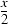 A. x = 3B. x = 7C. x = 12D. x = 28Résous    + 3 = 3. 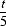 t = 0t = t = 6t = 30Résous  -4k - 2 = 10. k = 2k = -2k = 3k = - 3